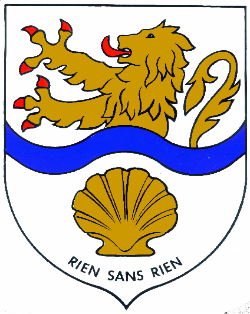 Projet PédagogiqueSport Vacances du 12 au 23 Juilletà St Médard de GuizièresPrésentation :La municipalité, l’ACGMSC, et le Département de la Gironde proposent deux semaines de Sport Vacances qui se dérouleront du 12 au 23 Juillet 2021. Durant ces semaines, nous accueillerons au foyer du club de football (rue du Guâ à Saint Médard de Guizières), un maximum de 24 jeunes âgés de 11 à 16 ans. Ces adolescents seront encadrés par 1 éducateur sportif diplômé et un éducateur sportif stagiaire. Un tarif peu onéreux a été mis en place afin de faciliter l’accessibilité à tous.Objectifs généraux :Favoriser la mixité sociale. Favoriser la mixité entre garçons et filles. Favoriser l’insertion de personnes en situation de handicap.Développer le sens de l’autonomie et des responsabilités.Faire découvrir aux jeunes diverses activités physiques et sportives. Respect du rythme biologique des jeunes.Objectifs opérationnels :Elaboration du règlement intérieur avec les jeunes. Favoriser l’intégration de chaque jeune dans le groupe. Occuper leur temps de vacances. Initier les enfants à de nouvelles activités physiques et sportives.Mise en place de temps impliquant les jeunes à des tâches simples (nettoyer les tables après le repas et le goûter, nettoyer la salle en fin de journée…).Moyens :Mise à disposition d’éducateurs sportifs territoriaux.Mise à disposition de matériel sportif et pédagogique.Mise à disposition d’intervenants diplômés par les associations. Mise en place de temps impliquant les jeunes à se responsabiliser. Mise en place d’une tarification abordable.Arrivées et départs échelonnés.Journée type : Accueil : 8h30 - 9h30	La journée débute à 8h30 pour les jeunes qui souhaitent arriver avant les activités. Durant ce temps, ils pourront continuer leurs nuitées, prendre leur petit déjeuner pour ceux qu’ils ne l’auraient pas pris avant d’arriver (celui-ci n’est pas fourni). Seront mis à disposition des jeux de sociétés, un baby-foot, un billard ou la possibilité d’aller au parc qui est adjacent au local.Activités du matin : 9h30 - 12h00	Début des activités à 9h30, récupération du matériel et déplacement sur les infrastructures selon l’activité programmée. En cas d’intempéries, nous aurons à disposition le préau de Jeanne d’Arc, le dojo municipal, le préau de l’école Chastenet, la salle des fêtes de la commune et la Halle aux marchés pour pratiquer des activités physiques et sportives. Toutes les activités se termineront par un rangement collectif du matériel. Temps de repas et de pause : 12h00 - 13h45 :	Fin des activités matinales à 12h00. De 12h00 à 12h30 un créneau permettra aux jeunes de prendre une douche au vestiaires du club de rugby au stade du Guâ. Ensuite, nous rejoindrons la cantine de l’école Jacques Chastenet pour le temps du repas. Une fois le repas terminé, nous retournerons au foyer pour un temps libre leur permettant de se reposer ou bien de profiter des installations mises à disposition avant le départ des activités de l’après-midi. Objectifs opérationnels : Inciter les jeunes à goûter, à partager.Responsabiliser les jeunes lors du repas.Moment de convivialité de partage, d’échangeDévelopper le sens de l’autonomie.Moyens : Favoriser le dialogue adulte/jeune et jeune/jeune.Avoir un comportement correct à table.Inciter les jeunes à prendre leur temps et à goûter à tout, si possible. Temps de repas d’au moins 45 minutes. Partage de tâche (nettoyer la table, ranger sa chaise...)Activités de l’après-midi : 13h45 - 15h45 et 16h05 - 17h15 :	Reprise des activités de l’après-midi à 13h45. Mise en place du matériel pour enfin débuter nos activités jusqu’à 15h45. Un temps de goûter est proposé d’une durée de 20 minutes (de 15h45 à 16h05). Puis reprise des activités jusqu’à 17h15.Objectifs opérationnels : De faire des découvertes, de grandir et de s’épanouir.Prendre en compte l’âge et les capacités physique des jeunes dans la mise en place de l’activité.Apprentissage de la vie en collectivité et à la socialisation.Moyens : L’animateur est à l’écoute du jeune pour connaître ses envies.L’attitude de l’éducateur est primordiale. Il dynamise s’il croit en ce qu’il propose.Etre à l’heure au début de l’activité.Ne pas la quitter sans une autorisation préalable. Valoriser les capacités de l’enfant, en encourageant les apprentissages et en félicitant à chaque réussite.Mettre en place des situations afin de mettre l’enfant en réussite.Dédramatiser les situations d’échecs. L’équipe veillera à respecter et faire respecter les règles, de créer une dynamique de groupe, et enfin de préserver l’intégrité physique et morale des jeunes sur tous les temps de la journée.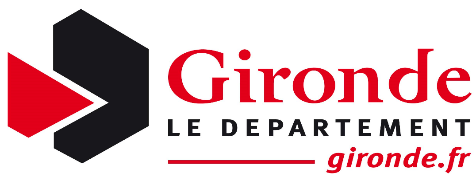 